Bescheinigung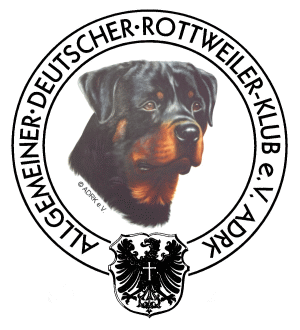 hat die Sachkundeprüfung zur BH/VT bestanden.Leistungsrichter/inStempel, Unterschrift 	Prüfungsdatum:Bezirksgruppe:Prüfungsleiter:Vorname, Name:ADRK-Mitgliedsnummer:Straße, Nr.:PLZ, Wohnort:Name / LR-Nr.:Datum: